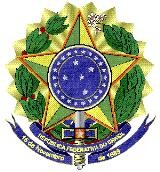 ROTEIRO PARA EXAME DE QUALIFICAÇÃOIdentificaçãoNome do discenteTítulo da dissertação/tese (provisório)Nome do(a) orientador(a)Breve Curriculum Vitae do discente (seis linhas)Atividades RealizadasDescrição de disciplinas e estágios realizados pelo aluno durante o mestrado/doutorado por ordem de realização, informando semestre, nome da atividade, professor responsável, conteúdo e breve descrição do respectivo proveito ou relação deste conteúdo com sua dissertação/tese.Produção BibliográficaIndicação de publicações e participação em eventos anteriormente e principalmente durante a realização do mestrado/doutorado informando autor, incluindo co-autores, título, cidade, evento, local e data em que foi apresentado e ou publicado.MinutaA minuta apresenta estrutura livre, compatível com o estudo desenvolvido, a critério do mestrando/doutorando e seu orientador, sendo obrigatório incluir os seguintes aspectos:Sumário comentado e com bibliografia por capítulo;O problema;O objeto (descrição, delimitação espaço temporal);Justificativa (relato da importãncia do estudo, ou seja, o porque da relevância em estudar o assunto, tema, objeto no contexto nacional e/ou internacional);Objetivo geral e objetivos específicos;Metodologia (além da abordagem metodológica pretendida, indicar ainda em termos gerais o que está previsto na totalidade, o que foi feito e o que falta relacionando ao cronograma);Conteúdo empírico ou parte desse conteúdo como demonstração (isso para os casos em que houver pesquisa empírica);Desenvolvimento de todos os capítulos apresentando pelo menos um capítulo completo;Capítulos incompletos devem apresentar ao final, informações sobre o conteúdo a ser desnvolvido;Referências (consultada e a consultar);Cronograma (indicar o total das atividades realizadas e a realizar).